Author Ineta Tone , SPII “Valodina”, Dobele, LatviaTitle of activity“I am an Artist”Apple flowers from shaving foamAge for children	3-7 agesEnvironment, materials
PVA glue, shaving foam, food colors, cotton sheets, paper pads.Expected result
Children learn the features of the materials they use and how they can be used in painting.Teacher's support for the childThe teacher presents the children with the characteristics of each material and proposes to mix them all in one mass.Helps children work with the mass. Teacher supports and helps children in need of help.Children's activities (planning, tasks, evaluation)Children with the resulting mass cover the paper dishes, glued in the middle of the cotton plate.Looking for answers to questionsHow and where do you use the material that the children have learned?What  can else  do with glue, food colors?Where can  else use shaving foam?Attachment ( foto, video)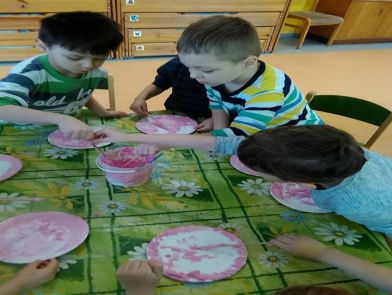 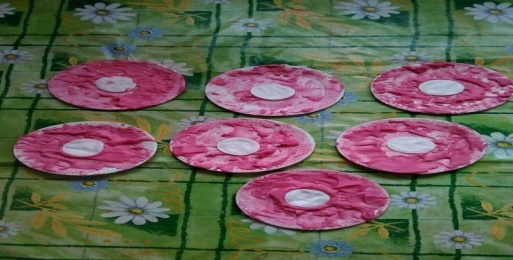 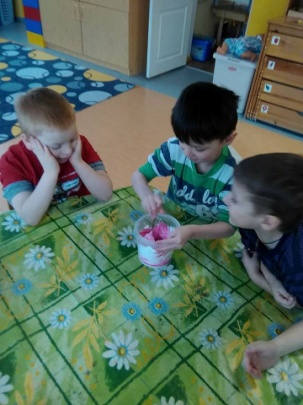 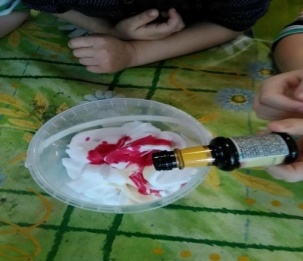 